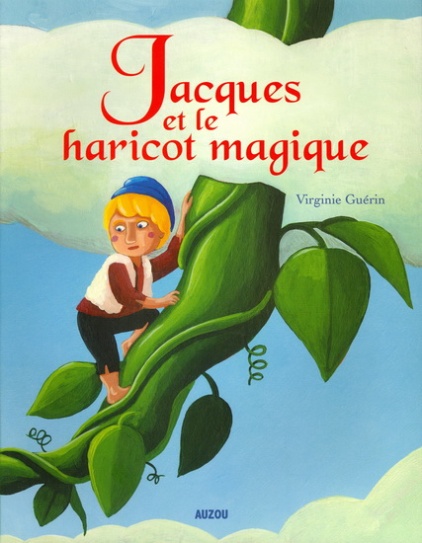 Une histoire à raconter    JACK ET LE HARICOT MAGIQUEVous découvrirez dans ce conte populaire anglais, l’histoire d’une plante qui monte jusqu’au ciel ? Et voici une version vidéo https://www.youtube.com/watch?v=fbjCxAf0mVoEt, si vous le pouvez, montrez à votre enfant une graine de haricot…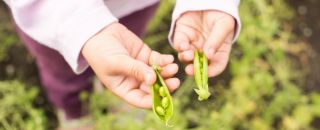 